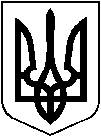 УКРАЇНАХмільницька міська радаВінницької областіР І Ш Е Н Н Я № 1656Від 14.08.2018 року                                     		               52 сесія міської ради                                                                                                             7 скликанняПро розгляд листа голови правління Уланівського ССТ щодо земельної ділянки по вул. Івана Богуна, 75 у місті Хмільнику Заслухавши інформацію начальника відділу земельних відносин міської ради Тишкевич С.В., відповідно до п.5 ст. 109 Регламенту міської ради 7 скликання, керуючись ст. 59 Закону України «Про місцеве самоврядування в Україні», міська радаВ И Р І Ш И Л А :Проект рішення «Про розгляд листа голови правління Уланівського ССТ щодо земельної ділянки по вул. Івана Богуна, 75 у місті Хмільнику» відхилити. Міський голова                                                                                 С.Б. Редчик П.В. КрепкийВ.В. БрилянтО.В. Цюнько